NÁRODNÁ RADA SLOVENSKEJ REPUBLIKY	VIII. volebné obdobieČíslo: CRD-1903/2022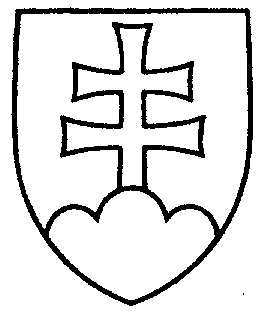 1710UZNESENIENÁRODNEJ RADY SLOVENSKEJ REPUBLIKYzo 6. októbra 2022k návrhu poslancov Národnej rady Slovenskej republiky Anny Andrejuvovej a Milana Vetráka na vydanie zákona, ktorým sa dopĺňa zákon č. 289/2008 Z. z. o používaní elektronickej registračnej pokladnice a o zmene a doplnení zákona Slovenskej národnej rady č. 511/1992 Zb. o správe daní a poplatkov a o zmenách v sústave územných finančných orgánov v znení neskorších predpisov v znení neskorších predpisov (tlač 1178) – prvé čítanie	Národná rada Slovenskej republikyr o z h o d l a,  ž eprerokuje uvedený návrh zákona v druhom čítaní;p r i d e ľ u j etento návrh zákona na prerokovanieÚstavnoprávnemu výboru Národnej rady Slovenskej republiky  Výboru Národnej rady Slovenskej republiky pre financie a rozpočet  aVýboru Národnej rady Slovenskej republiky pre hospodárske záležitosti;u r č u j e ako gestorský Výbor Národnej rady Slovenskej republiky pre financie a rozpočet 
a lehotu na jeho prerokovanie v druhom čítaní vo výboroch do 30 dní a v gestorskom výbore do 32 dní odo dňa jeho pridelenia.    Boris  K o l l á r   v. r.    predsedaNárodnej rady Slovenskej republikyOverovatelia:Peter  D o b e š   v. r.	Magdaléna  S u l a n o v á   v. r.